Priroda i društvo                                                                                               Tjelesnimatematika dopunskaTJELESNA I 	          Danas zapleši i protresi cijelo tijeloPrepiši. 		       Školski radDijeljenje brojem 3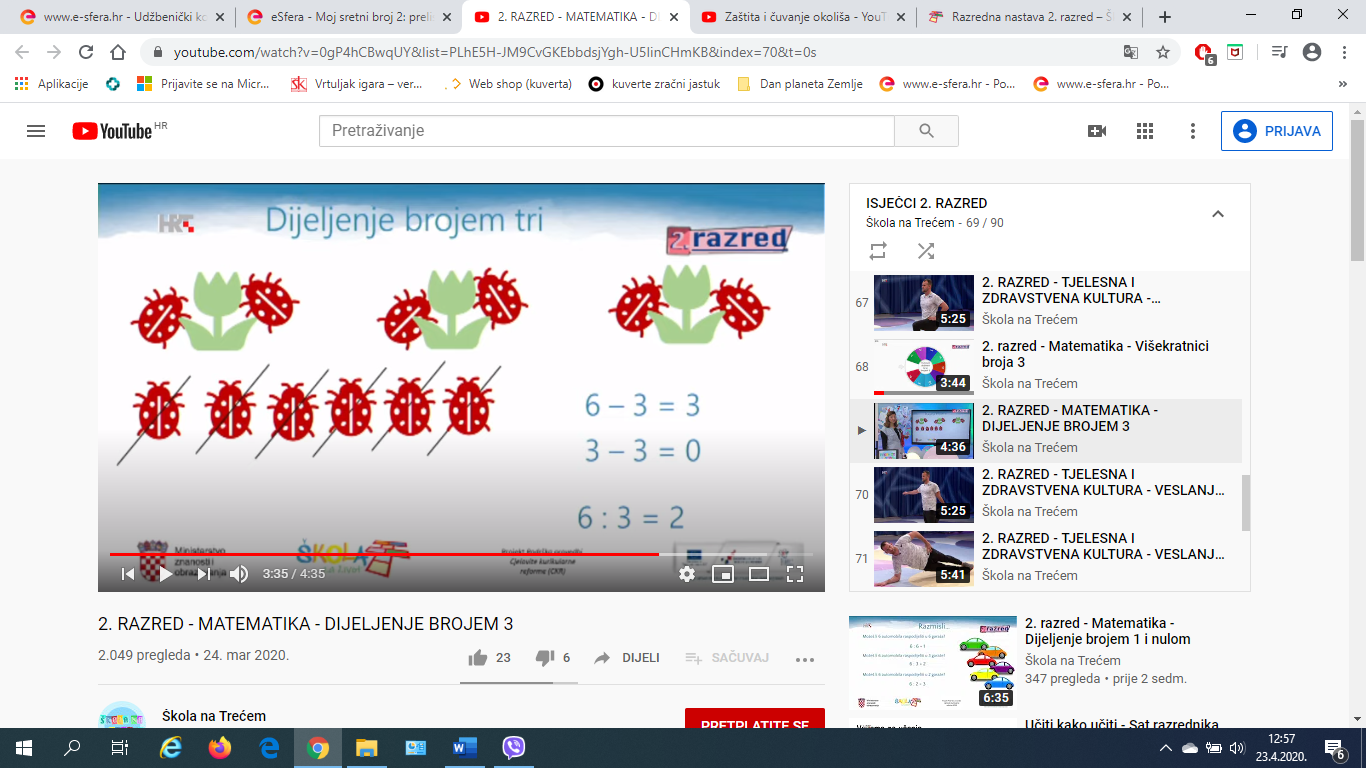 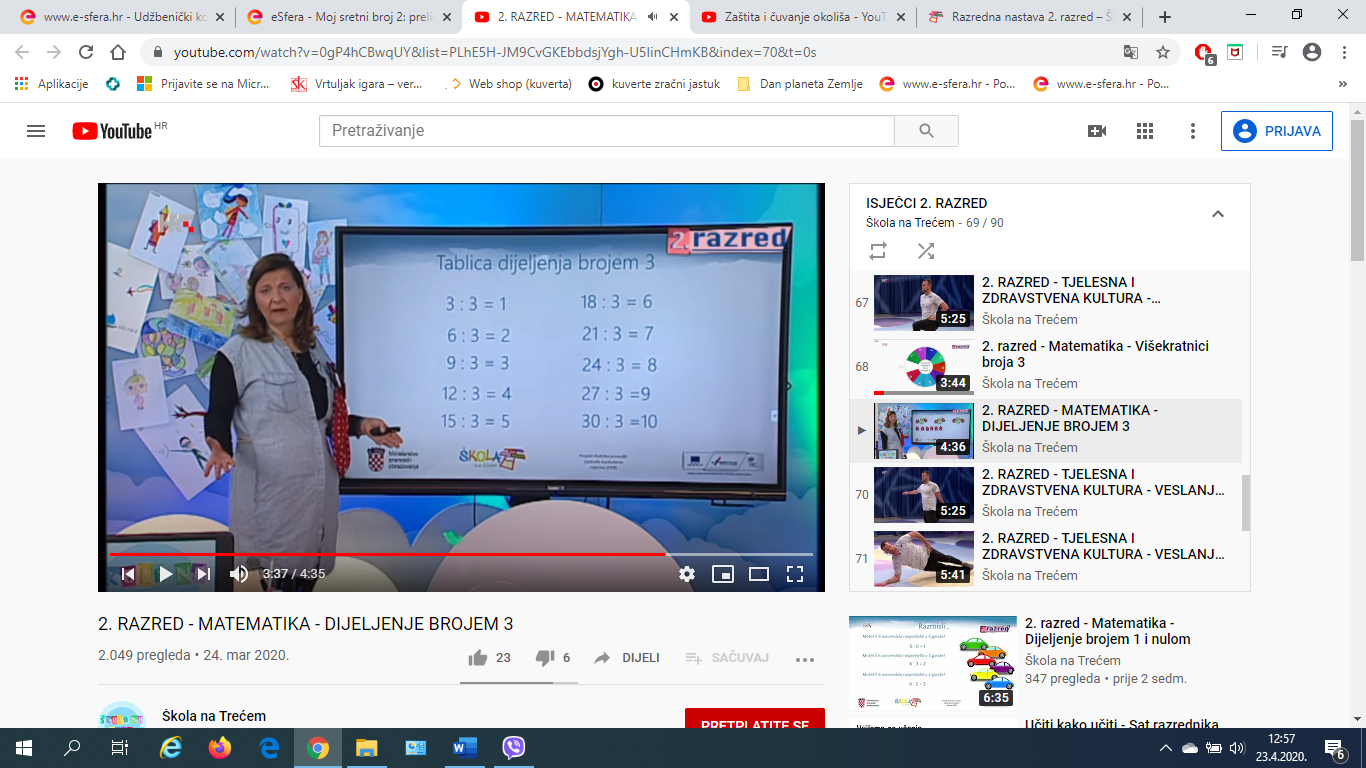 Za ponavljanje dopuni tablicu u udžbeniku na 92. stranici.Nova riječ TREĆINA. Poslušaj što je TREĆINA i riješi sivi okvir. https://www.e-sfera.hr/dodatni-digitalni-sadrzaji/0ebf0234-59d1-44a2-a14a-98e4488a77bd/ Riješi 93. stranicu udžbenika.Provjeri svoje znanje. https://www.e-sfera.hr/dodatni-digitalni-sadrzaji/0ebf0234-59d1-44a2-a14a-98e4488a77bd/assets/interactivity/primijeni_znanje_2/index.html 